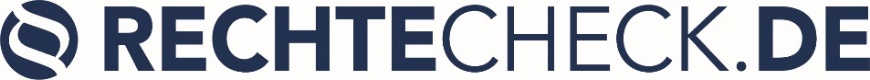 Musterbrief zur Rückerstattung von Ticketkosten nach Rücktritt vom FlugDer untenstehende Musterbrief kann verwendet werden, um sich die Ticketkosten für einen Flug zurückerstatten zu lassen, den man selbst stornieren musste.Krank geworden, Flug verpasst oder anderer Termin dazwischengekommen – es gibt 1.000 Gründe, warum man von einem Flug zurücktreten kann. Glück hat in diesem Fall, wer ein – meist teureres – stornierbares Ticket gekauft hat oder über eine Reiserücktrittsversicherung verfügt. Ansonsten bekommt man von den im Voraus bezahlten Ticketkosten meist wenig bis nichts erstattet.Das ist so aber nicht korrekt. Die Fluggesellschaft muss nämlich zusätzlich erzielte Einnahmen bzw. eingesparte Kosten erstatten. Im Extremfall können das 95 % des Ticketpreises sein. Zumindest muss die Airline aber die Steuern und Gebühren zurückzahlen. Weitere Informationen dazu finden sich auf unserer Seite über die Erstattung von Tickets für stornierte Flüge, wo Sie auch einen Anwalt zum Thema finden können.Übrigens: Wenn die Fluggesellschaft den Flug storniert oder verschiebt, bekommt man die gesamten Ticketkosten erstattet – und dazu oft noch eine Entschädigung für Flugausfall.Auf unserer Seite bieten wir auch zu anderen Themen eine Sammlung an Musterbriefen an.Über RECHTECHECKRechtecheck.de ist die digitale Schnittstelle zwischen hilfesuchenden Verbrauchern und engagierten Rechtsanwälten. Wir vermitteln Ihnen im Fall der Fälle einen erfahrenen Spezialisten, der Sie berät und Ihre Rechte für Sie durchsetzt. In vielen Fällen inklusive kostenloser Erstberatung. Obendrein informieren wir regelmäßig, umfangreich und verständlich über die wichtigsten Verbraucherrechts-Themen. Hinter Rechtecheck steht das Team von Flugrecht.de mit der Erfahrung aus über 100.000 Verbraucherrechtsfällen seit 2011.HaftungsausschlussAlle zur Verfügung gestellten Formulare und Mustertexte sind unbedingt auf den Einzelfall hin anzupassen. Bei der Erstellung haben wir uns große Mühe gegeben. Trotz alledem können wir keinerlei Haftung dafür übernehmen, dass das jeweilige Dokument für den von Ihnen angedachten Anwendungsbereich geeignet ist.Absender: Vorname Nachname, Straße/Hausnummer, PLZ/OrtKorrekte Bezeichnung der FluggesellschaftAdresse Ort, DatumBetr.: Rückerstattung meiner TicketkostenSehr geehrte Damen und Herren,leider musste ich meinen Flug (Flugnummer: , Buchungsnummer: ). Am (Datum) stornieren.Ich fordere Sie hiermit auf, mir gemäß § 649 BGB eine Abrechnung zu erstellen, aus der hervorgeht,ob und wenn ja zu welchem Preis Sie mein Ticket weiterverkaufen konnten oderfalls der Sitz leer geblieben ist, welche Kosten (insbes. Steuern und Gebühren) Sie durch meine Stornierung eingespart haben.Den Erlös aus dem Weiterverkauf bzw. die eingesparten Kosten erstatten Sie mir bitte auf mein Konto:Kontoinhaber: IBAN: BIC: Sollten Sie diesen Aufwand nicht betreiben wollen, können Sie mir auch die in § 649 BGB vorgesehene Pauschale von 95 % der Ticketkosten erstatten.Ich freue mich bereits auf den nächsten Flug mit Ihnen.Mit freundlichen GrüßenUnterschrift